המכינה הקדם צבאית "נחשון" - המדרשה הישראלית למנהיגות חברתית – שבוע 1 פתיחה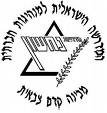 שנה"ל תשע"ה, מחזור י"ט הראשון, שדרותיום א'30/8/15טו' באלוליום ב'31/8/15טז' באלוליום ג'1/9/15יז' באלוליום ד'2/9/15יח' באלוליום ה'               3/9/15    יט' באלוליום ו'4/9/15כ' באלולמנחה תורןאופירגילאלהמור גילמורמובילי יוםיובל בראון ואיתישירלי ויובל ולצרתום וליהעומר ומריהצח ונטעיובל בראון ואיתיתורניםמחזור יח'זהר ושנירנגה ואילנהשחר וקריןירדן הראל ויעלזהר ושניר7:15ארוחת בוקרארוחת בוקרארוחת בוקרארוחת בוקרארוחת בוקרארוחת בוקר8:00טכניקות מסירה (אלה) /  בניית מערך שיעור+משוב וביקורת (מור)07:00  בוחן פתיחה     חולית למידה חודש אלולקשר יהודיהרצאה של נתן רוזן-החרדים-מי אנחנו.פרשת השבועסיכום שבועי 9:15הפסקההפסקההפסקההפסקההפסקההפסקה9:3011:00 - ארלוזרוב11:45  -כפר סילברכושר גופניטכניקות מסירה (אלה) /  בניית מערך שיעור+משוב וביקורת (מור)9:45 לאה שקדיאל – חברה ישראלית9:45 סדנת פתיחה קשר יהודינקיונות וקיפול המכינה10:00 יציאה10:45זמן אקטואליהזמן אקטואליהזמן אקטואליהזמן אקטואליהזמן אקטואליהזמן אקטואליה11:00הפסקההפסקההפסקההפסקההפסקההפסקה11:3012:30 התארגנות ורישום + שבירת קרח (צוות)        אופיר – הכרות /טיפוח מכינה – לימוד (צוות) דני לימור יו"ר העמותת נחשוןסיור בשדרותש.ח – חן ש.ח- דינהשבת פרשת "כי תבוא"כניסת שבת : 18:45צאת שבת : 19:4811:3013:30- ארוחת צהריים        אופיר – הכרות /טיפוח מכינה – לימוד (צוות) דני לימור יו"ר העמותת נחשוןסיור בשדרותש.ח – חן ש.ח- דינהשבת פרשת "כי תבוא"כניסת שבת : 18:45צאת שבת : 19:4812:45זמן מובילי יוםזמן מובילי יוםזמן מובילי יוםזמן מובילי יוםזמן מובילי יוםזמן מובילי יום13:00ארוחת צהריים + הפסקהארוחת צהריים + הפסקהארוחת צהריים + הפסקהארוחת צהריים + הפסקהארוחת צהריים + הפסקהארוחת צהריים + הפסקה16:00 14:30דיון חלוקת חדרים (אופיר)16:00- לימוד צוות       אופיר – הכרות /טיפוח מכינה – לימוד (צוות)דניאל הראל- פילוסופיההכנה לניווטים   יגאל השף  - היכרות שבת שלום!17:15הפסקההפסקההפסקההפסקההפסקההפסקה17:45גלעד – ניהוג משותףגלעד- למידה בנחשוןאלעד קלימי (מחזיק תיק החינוך) מגזר התורניכושר גופניאלקנה שרלו- יהדות               19:00    ארוחת ערב ארוחת ערב ארוחת ערב ארוחת ערב ארוחת ערב ארוחת ערב 20:00ניקיונות והתארגנות בחדרים            חוליות אםבית מדרשחולית קבוצה- שיחת      קבוצהחוליית קבוצה – פעילות חברתית21:30עיבוד יומי, תדרוך למחר, וזמן הודעותעיבוד יומי, תדרוך למחר, וזמן הודעותעיבוד יומי, תדרוך למחר, וזמן הודעותעיבוד יומי, תדרוך למחר, וזמן הודעותעיבוד יומי, תדרוך למחר, וזמן הודעותעיבוד יומי, תדרוך למחר, וזמן הודעות